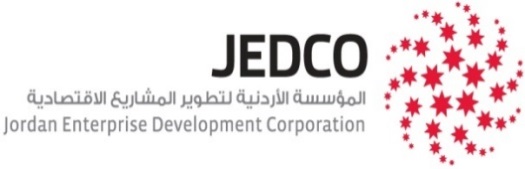 
دعم الشركات الخدميه من اجل التصدير لأول مرهJEDCO/Services/xx-2021/JO  الرقم المرجعي:الموعد النهائي لتقديم الطلب الاولي : ْ___ /___ / 2021 بيانات الشركة مقدمة الطلب:قيمة المبيعات للخدمات الرئيسيه  للشركة خلال العام 2020:قيمة مبيعات التصدير”  في حال وجود تصدير "وفقا للأسواق التصديرية الثلاث للشركة للعام2020 :تفصيل مبيعات الشركة : يتم تعبئة العامين الماضيين فقط للشركات التي لم يبلغ عمرها ثلاث سنوات.المعلومات الماليه      : أولا : الوضع الحالي للشركة " صفحتين "  :الشركة والخدمات المقدمه الحاليهنبذه عن الشركه (التاأسيس،الملكيه ،موقع االشركة واي مرافق او فروع تابعه لها )توصيف الخدمات الحاليه  المقدمه وربطها بالايرادات تحليل سعر الخدمات المقدمه المراد ، مع تحديد هامش الربح.تحديد الشرائح المستهدفه (طبيعة الزبائن) الميزه التنافسية للخدمات المقدمه.التقنيات  الحاليه المستخدمه في تقديم الخدمات و الأدوات الحالية المستخدمة من قبل الشركة للترويج عن خدماتها(العلامات التجارية،  المواقع الالكترونية، البروشورات...)" الترويج الحالي "جودة الخدمات المقدمه- شهادات الجودة والاعتماد الحاصله عليها الشركهمدى تنفيذ خطط تسويق ومبيعات مكتوبهمشاركات الشركه في المؤتمرات /المعارض/ منتديات الاعمال .....الاداره الهيكل التنظيمي الحالي للشركه – موضحا  قسم التسويق والمبيعات الحالي " ان وجد" فريق الاداره الحالي خبرات الفريق الفنيه والتسويقية والبيعيه والتصديريه و مؤهلاتهم  لتنفيذ المبيعات  والقدره على بناء علاقات متينه مع شركاء خارجيين .خبرات الشركة السابقة في التصدير " ان وجدت "والقدرات المهنية: (اللغة، المعرفة بشروط التجارة الدولية والتصدير ، والتحويلات المالية وغيرها).ثانيا : فكرة المشروع والتي تحقق هدف التصدير لأول مره او  زيادة الصادرات الحاليه المحدودة " لا تزيد عن صفحة " مسترشدا بالنقاط التاليهالخدمه أو الخدمات المراد تصديرهامدى انسجام وترابط أهداف المشروع مع أهداف المؤسسه لهذا البرنامجالبلدان المنوي اختراقها/ أو زيادة الصادرات " في حال وجود صادرات حاليه "اليات تمويل خطة التصدير المنوي تنفيذها  حال نجاحك بالمرحله الاولىقيمة الصادرات المتوقعه  بعد تنفيذ خطة التصدير هل تعتقد الحاجه الى وجود موظفين جدد عند تنفيذ خطة التصدير  ثالثا : هل تدرك المشكلات او المعيقات التي تحول بينك وبين التصدير- ارجو شرحها بايجاز " صفحة واحدة" ؟" سيتم طلب  خطة التصدير المتضمنه  "وصف المشروع والموازنه والاستدامه" حال اجتيازك المرحله الاولى  من المشروع " اضافة الى حضورك البرنامج التدريبيعلامات تقييم المرحله الاولى من المشروعاسم الشركة:الرقم الوطني للشركة:تاريخ التأسيس:الصفة القانونية للشركة:الموقع الجغرافي:اسم القطاع الخدمي:اسم المفوض بالتوقيع:الصفة الوظيفية:اسم ضابط الارتباط:الصفة الوظيفية:الموقع الالكتروني:رقم الهاتف:البريد الالكتروني:رقم الفاكس:اجمالي عدد الموظفين "عام 2020"الخدمات المقدمهالخدمات الرئيسيةقيمة المبيعات الاجمالية (دينار)قيمة مبيعات التصدير (دينار)" ان وجدت "1. 2. 3. المجموعالأسواق التصديرية الرئيسيةالخدمه الرئيسيه الأولى)دينار)الخدمه الرئيسيه الثانيه )دينار)الخدمه الرئيسيه الثالثه )دينار)1. 2. 3. المجموعرقم الطلب:وصف البندالعام 2020Base lineالعام 2019العام 2018-  قيمة مبيعات الشركة الاجمالية (دينار).- قيمة مبيعات الشركة التصديرية (دينار)" ان وجدت "البيان202020192018ايرادات المبيعاتإجمالي الايرادات التشغيليةمصاريف تشغيليةمجمل الربح (الخسارة)هامش مجمل الربحالبيان202020192018الأصولمجموع الأصول المتداولةالأصول غير المتداولةمجموع الأصولالمطلوباتمجموع المطلوبات المتداولةالمطلوبات غير المتداولةمجموع المطلوباتحقوق الملكيةرأس المالالاحتياطي الإجباريأرباح (خسائر) مدورةمجموع حقوق الملكيةمجموع المطلوبات وحقوق الملكية محاور التقييمالعلامهتقييم  المعلومات الماليه للشركة 5تقييم الوضع الحالي للشركه 8تقييم فكرة المشرع 8تقييم ادراك الشركه للمشكلات  والمعيقات التي تحول بينهم وبين التصدير 4 المجموع25